 Средно  училище „Отец Паисий”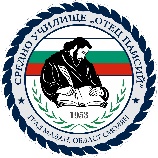 гр. Мадан,  обл. Смолян, общ. Мадан, ул.”Паисий Хилендарски” № 11   тел./факс 0308/2 20 33				ОТЧЕТЕН ДОКЛАДза възнаграждение на учител за реално взетите учебни/астрономически часове по Националната програма „ Заедно в изкуствата и спорта”, модул „……………….......”, учебна 2022/2023 годинаДолуподписаният (ата) ……………………………………………………………………….(име, презиме, фамилия)заемащ (а) длъжност …………………………………………………………………………..(наименование на длъжностСредно училище „Отец Паисий“ град Мадан(училище/ЦСОП/ДГ)ДЕКЛАРИРАМ,че за месец   ……………………. действително съм провела  следните учебни часове:Общ брой учебни/астрономически часове: ……… х  ……..лв. = ……………………лв.……………………………………………………………………………………………                                                                                                                                                                         (цифром, словом)Темите на преподаденото  учебно /образователно съдържание са вписани в дневника на класа/групата.Известно ми е, че при деклариране на неверни данни в настоящата декларация, нося отговорност съгласно чл.313 от НК.Декларатор: ………………………                                                                   ………………..                                  (личен подпис)                                                                                                (дата)Директор: Шинка Хаджиева                                                                           ..………………                                 (име, фамилия, подпис, кръгъл печат)                                                          (дата)ДатавремеТема от учебното /образователното съдържаниеБрой часовеИме на ръководител на група